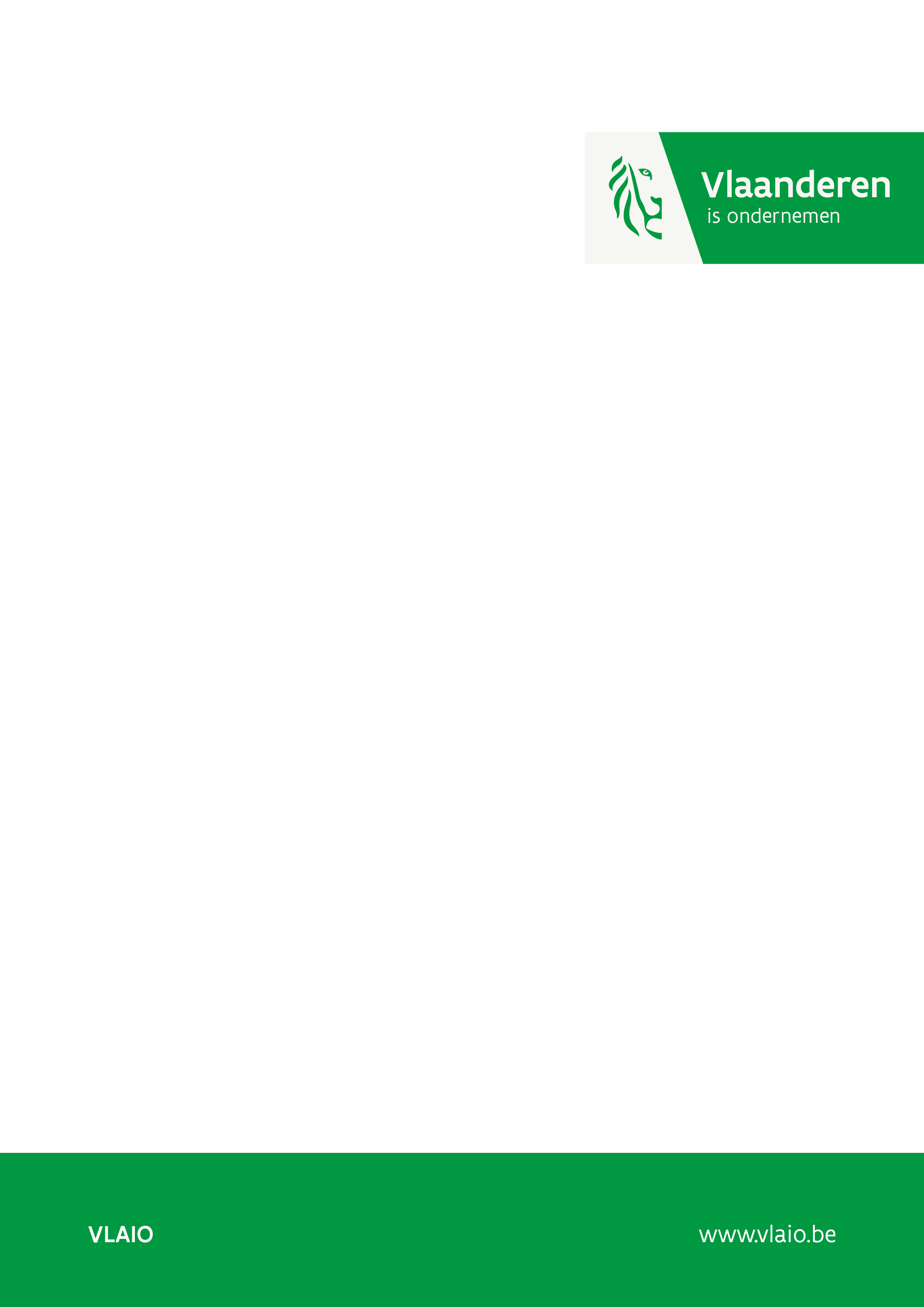 Richtlijnen Gebruik de handleiding waarin het doel, de focus, de criteria en de voorwaarden voor deze oproep zijn opgesomd en toegelicht. Uit dit aanvraagformulier moet blijken dat de aanvraag beantwoordt aan de criteria die beschreven zijn in de handleiding. De verschillende onderdelen en vragen helpen hierbij. Hou de antwoorden in het aanvraagformulier kort en bondig, verwijs indien nodig naar bijlagen.SamenvattingDeze samenvatting is bedoeld voor externe publicatie indien de aanvraag steun krijgt. Hou de samenvatting beperkt tot max. 200 woorden. Gebruik neutrale taal (geen “we”-vorm) en zorg voor een leesbare tekst (geen vakjargon).Beschrijving van de beoogde onderzoeksinfrastructuurGeef een beschrijving van de onderzoeksinfrastructuur waarvoor deze aanvraag wordt ingediend. Beschrijf de mogelijkheden van de onderzoeksinfrastructuur. Indien gewenst kan bijkomende informatie (zoals gedetailleerde beschrijving, technische specificaties, … ) als bijlage toegevoegd worden.Meerwaarde van de onderzoeksinfrastructuurBeschrijf voor welke concrete onderzoeksprojecten op korte termijn de onderzoeksinfrastructuur zal ingezet worden. Motiveer dat dit onderzoek tegemoet komt aan reële noden en uitdagingen uit het werkveld. Beschrijf het toekomstig onderzoekspotentieel van de onderzoeksinfrastructuur.Motiveer dat intern de nodige kennis en expertise aanwezig is voor zowel het vooropgestelde onderzoek als de bediening, onderhoud en beheer van de onderzoeksinfrastructuur.Geef aan op welke wijze de infrastructuur complementair is aan de reeds aanwezige onderzoeksinfrastructuur binnen de hogeschool. Geef aan of er nog andere investeringen gepland zijn die complementair zijn met deze aanvraag.Complementariteit en ruimere meerwaardeGeef aan dat de infrastructuur aansluit bij de state-of-the-art van onderzoeksinfrastructuur.Motiveer dat de aanvraag complementair is met onderzoeksinfrastructuur bij andere onderzoeksorganisaties, sectororganisaties, ondernemingen, … Indien de onderzoeksinfrastructuur reeds aanwezig is bij andere partijen, wordt gemotiveerd waarom deze aanvraag alsnog noodzakelijk is (vb. onderzoeksinfrastructuur is niet toegankelijk voor de aanvrager).Geef aan of de onderzoeksinfrastructuur versterkend is voor bestaande of in de toekomst beoogde samenwerkingsverbanden met andere onderzoeksorganisaties, of andere organisaties of ondernemingen. Openstellen voor derden en samenwerkingGeef aan welke visie en strategie gehanteerd zal worden om de onderzoeksinfrastructuur open te stellen voor onderzoek samen met andere onderzoeksorganisaties en ondernemingen, rekening houdend met de Europese regels m.b.t. staatssteun. Economische en maatschappelijke impactBeschrijf de doelgroep die gebaat is bij de kennis die die door middel van deze onderzoeksinfrastructuur opgebouwd zal worden. Beschrijf (minstens kwalitatief) welke economische impact hierdoor verwacht wordt bij de doelgroep. Geef eveneens aan welke maatschappelijke impact verwacht wordt. Geef aan of de verwachte maatschappelijke impact bijdraagt aan één of meerdere van de beleidsprioriteiten. Communicatie en interactiemomentenGeef aan op welke wijze over de onderzoeksinfrastructuur en de onderzoeksmogelijkheden gecommuniceerd zal worden naar de doelgroep en andere onderzoeksorganisaties (naast de verplichte publicatie op het FRIS-portaal en in DOSP). Geef aan op welke wijze de organisatie van minstens twee interactiemomenten zal opgenomen worden. Geef een overzicht van de belangrijkste organisaties en ondernemingen die uitgenodigd zullen worden (vb. sectorfederaties of koepelorganisaties, speerpuntclusters, …). Geef aan of er reeds duurzame samenwerkingen zijn met ondernemingen uit de doelgroep. Geef de streefwaarde op voor volgende KPI: KPI: Het aantal unieke ondernemingen dat tijdens deze twee interactiemomenten betrokken zal worden.KennisdiffusieGeef aan op welke wijze de opgebouwde kennis naar de doelgroep kenbaar gemaakt zullen worden opdat zij kunnen innoveren.Geef aan op welke wijze de opgebouwde kennis zal doorstromen naar het eigen onderwijsprogramma. Geef aan of ook zal ingezet worden op het versterken van opleidingsprogramma’s van andere actoren (vb. Syntra, sectorfondsen, …).HaalbaarheidGeef een tijdslijn op van de verwervingsprocedure, interactiemomenten met de doelgroep, …Geef aan of de aankoop nog afhankelijk is van andere aspecten (beslissingen, toelatingen, goedkeuringen, …) die impact kunnen hebben op de haalbaarheid.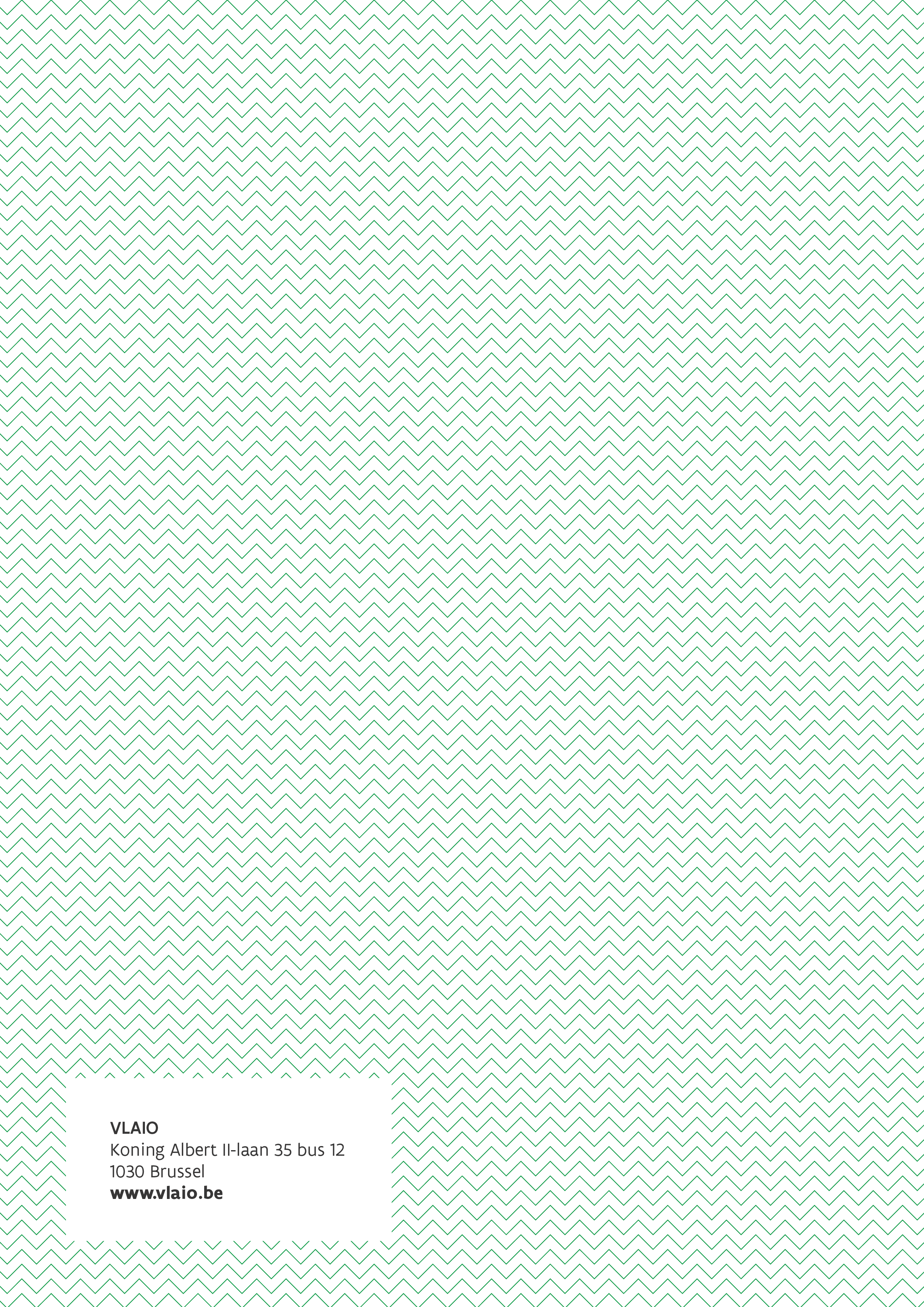 Hieronder wordt verduidelijkt welke informatie inhoudelijk nodig is om het project te beoordelen. De structuur volgt dezelfde logica en volgorde als de evaluatiecriteria die vermeld staan in de handleiding:Meerwaarde van de onderzoeksinfrastructuur (intern)Complementariteit en ruimere meerwaarde (extern)Openstellen voor derden en samenwerkingEconomische en maatschappelijke impactCommunicatie en interactiemomentenKennisdiffusieDe projectbeschrijving wordt in het Nederlands opgesteld.